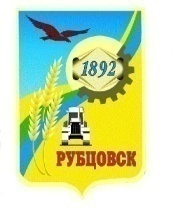 Администрация города РубцовскаАлтайского краяПОСТАНОВЛЕНИЕ04.06.2021 № 1443Об утверждении доклада об организации в Администрации города Рубцовска Алтайского края системы внутреннего обеспечения соответствия требованиям антимонопольного законодательства (антимонопольного комплаенса) за  2020  годВ соответствии с пунктом 7.3 Положения об организации в Администрации города Рубцовска Алтайского края системы внутреннего обеспечения соответствия требованиям антимонопольного законодательства (антимонопольного комплаенса), утвержденного постановлением Администрации города Рубцовска Алтайского края от 16.09.2020 № 2238, руководствуясь распоряжением Администрации города Рубцовска Алтайского края от 13.05.2021 № 288л, ПОСТАНОВЛЯЮ:1. Утвердить доклад об организации в Администрации города Рубцовска Алтайского края системы внутреннего обеспечения соответствия требованиям антимонопольного законодательства (антимонопольного комплаенса) за 2020 год (приложение). 2. Разместить настоящее постановление на официальном сайте Администрации города Рубцовска Алтайского края в информационно-телекоммуникационной сети «Интернет».3. Контроль за исполнением данного постановления возложить на первого заместителя Главы Администрации города Рубцовска – председателя комитета по финансам, налоговой и кредитной политике Пьянкова В.И.Первый заместитель ГлавыАдминистрации города Рубцовска –председатель комитета по финансам,налоговой и кредитной политике                                                          В.И. ПьянковПриложениек постановлению Администрации города Рубцовска Алтайского краяот 04.06.2021 № 1443Докладоб организации в Администрации города Рубцовска Алтайского края системы внутреннего обеспечения соответствия требованиям антимонопольного законодательства (антимонопольного комплаенса)за 2020 годВо исполнение Указа Президента Российской Федерации   от 21.12.2017 № 618 «Об основных направлениях государственной политики по развитию конкуренции», распоряжения Правительства Российской Федерации от 18.10.2018 №  2258-р «Об утверждении методических рекомендаций по созданию и организации федеральными органами исполнительной власти системы внутреннего обеспечения соответствия требованиям антимонопольного законодательства» в Администрации города Рубцовска Алтайского края (далее – Администрация города) в 2020 году осуществлялись основные мероприятия по внедрению системы внутреннего обеспечения соответствия требованиям антимонопольного законодательства.Постановлением Администрации города Рубцовска Алтайского края от 16.09.2020 № 2238 утверждено Положение об организации в Администрации города Рубцовска Алтайского края системы внутреннего обеспечения соответствия требованиям антимонопольного законодательства (антимонопольного комплаенса) (далее - Положение).В соответствии с пунктом 3.1 Положения общий контроль за организацией и функционированием в Администрации города антимонопольного комплаенса осуществляется Главой города Рубцовска Алтайского края.Уполномоченными отраслевыми (функциональными) органами, осуществляющими в Администрации города внедрение и функционирование антимонопольного комплаенса являются:правовой отдел Администрации города Рубцовска (далее – правовой отдел);отдел экономического развития и ценообразования Администрации города Рубцовска (далее – отдел экономики);отдел муниципальной службы и кадровой работы Администрации города Рубцовска;отдел муниципального заказа Администрации города Рубцовска.В целях выявления рисков нарушения антимонопольного законодательства в 2020 году правовым отделом проводились следующие мероприятия:экспертиза действующих нормативных правовых актов и проектов нормативных правовых актов Администрации города на предмет их соответствия антимонопольному законодательству;мониторинг и анализ практики применения Администрацией города антимонопольного законодательства;выявление и оценка в рамках своей компетенции рисков нарушения антимонопольного законодательства, подготовка предложений по снижению рисков нарушения антимонопольного законодательства;консультирование работников Администрации города по вопросам, связанным с соблюдением антимонопольного законодательства.За указанный период правовым отделом проводился анализ нормативных правовых актов Администрации города, выявлены потенциальные риски и проведена оценка таких рисков. На основании проведенной оценки отделом экономики составлена карта рисков нарушения антимонопольного законодательства, включающая процедуры, осуществление которых связано с рисками, возможные причины (условия) возникновения рисков, уровень риска. Карта рисков нарушения антимонопольного законодательства в Администрации города утверждена постановлением Администрации города Рубцовска Алтайского края от 09.03.2021 № 565.За 2020 год в УФАС по Алтайскому краю были рассмотрены 5 дел по признакам нарушений антимонопольного законодательства в деятельности Администрации города. Перечень нарушений указан в таблице.Перечень нарушений антимонопольного законодательства в Администрации города за 2020 годУчастниками проводимых Администрацией города закупок было подано 8 жалоб:на положения документации о закупках – 6;на неправомерное отклонение участников закупок – 2.Все жалобы были признаны необоснованными.Кроме того, ФАС России проведено в 2020 году 14 внеплановых проверок закупок, осуществленных в 2019 году.	В ходе проверок ФАС России в документации о закупках (13 дел) были выявлены нарушения положений Федерального закона от 05.04.2013 № 44-ФЗ «О контрактной системе в сфере закупок товаров, работ, услуг для обеспечения государственных и муниципальных нужд».	По результатам 4 внеплановых проверок вынесены постановления о привлечении к административной ответственности в соответствии с Кодексом Российской Федерации об административных правонарушениях. Однако по состоянию на 26.04.2021 два постановления о привлечении к административной ответственности отменены судебными актами с прекращением производства по делам. В отношении двух других дел поданы жалобы в кассационном порядке, которые в настоящее время еще не рассмотрены.С октября 2020 года по март 2021 года проведена работа по ознакомлению муниципальных служащих Администрации города с Положением.Для лиц, поступающих на муниципальную службу в Администрацию города, ответственные работники Администрации города проводят вводные беседы о противодействии коррупции, о соблюдении антимонопольного законодательства, знакомят вновь принятых муниципальных служащих под роспись с перечнем документов федерального и регионального законодательства, нормативными правовыми актами, разъясняющими права муниципальных служащих, ограничения и запреты.В целях оценки функционирования в Администрации города системы антимонопольного комплаенса утверждены ее ключевые показатели эффективности постановлением Администрации города Рубцовска Алтайского края от 23.04.2021 № 1068. Определение ключевых показателей эффективности, а также информация об исполнении мероприятий по снижению рисков нарушения Администрацией города антимонопольного законодательства в 2020 году не приводились ввиду того, что система внутреннего обеспечения соответствия требованиям антимонопольного законодательства в Администрации города внедрена с сентября 2020 года.В настоящее время на официальном сайте Администрации города в информационно-телекоммуникационной сети «Интернет» организован специальный раздел, посвященный антимонопольному комплаенсу, где размещены документы, определяющие систему проведения антимонопольного комплаенса в Администрации города, а также запланированы к размещению публикации ежегодных докладов об антимонопольном комплаенсе.Общей задачей антимонопольного комплаенса в Администрации города на 2021 год является предотвращение нарушений при осуществлении закупок, а также недопущение реализации рисков ограничения конкуренции в нормотворческой деятельности Администрации города.Начальник отдела по организацииуправления и работе с обращениямиАдминистрации города Рубцовска		                    		        А.В. Инютина№ п/пОтраслевой (функциональный) орган Администрации городаВид нарушенияРезультатрассмотрения УФАСПринятые меры УФАСПринятые меры Администрацией городаВероятность повторного нарушения1.Комитет по архитектуре и  градостроительствуДело УФАС по Алтайскому краю №022/05/24-20/2020  по признакам нарушения антимонопольного законодательства о размещении рекламы(ч.7 ст.24 ФЗ «О рекламе»)Решение от 08.04.2020:признать рекламную информацию ненадлежащей предписание не выдавать в связи с  нецелесообразностьюНарушения устраненынизкая2.Комитет по промышленности, энергетике транспорту и дорожному хозяйствуДело УФАС по Алтайскому краю №022/01/17-1016/2019  по признакам нарушения антимонопольного законодательства при проведении конкурса на внедрение автоматизированной системы оплаты проезда и учета перевозок пассажиров на муниципальных маршрутах г.Рубцовска (п.3 ч.1 ст.17 ФЗ «О защите конкуренции»)Решение от 07.02.2020: признать действия конкурсной комиссии, выразившиеся в нарушении порядка определения победителя при конкурсном отборепредписание не выдавать в связи с  заключением договора с ООО «Прогресс»Решением Арбитражного суда Алтайского края от 07.07.2020(дело АО3-4630/2020)договор признан  действительнымнизкая3.Комитет по промышленности, энергетике транспорту и дорожному хозяйствуДело УФАС по Алтайскому краю №022/01/17-819/2019  по признакам нарушения антимонопольного законодательства при выдаче свидетельства на перевозки по маршруту №14 единственному участнику конкурса, который не смог подтвердить наличие у него транспортных средств (абз.1 ч.1 ст.17 ФЗ «О защите конкуренции»)Решение от 11.11.2020 признать действия конкурсной комиссии, выразившиеся в принятии решения о выдаче свидетельства противоречащими абз.1 ч.1 ст.117 ФЗ «О защите конкуренции»предписание не выдавать Принято к сведению в дальнейшей работеотсутствует4.Отдел муниципального заказаДело УФАС по Алтайскому краю №022/06/64-922/2020  по признакам нарушения  законодательства о контрактной системе по жалобе ООО «Атлантикпро»( ФЗ-44 «О контрактной системе в сфере закупок товаров, работ, услуг для обеспечения  государственных и муниципальных нужд»)Решение от 16.11.2020жалоба признана необоснованнойОтсутствует5.Комитет по промышленности, энергетике транспорту и дорожному хозяйствуДело УФАС по Алтайскому краю №022/10/18.1-168/2020  по признакам нарушения антимонопольного законодательства при проведении конкурса  на перевозку пассажиров на муниципальном маршруте № .Рубцовска по жалобе ООО «Горизонт»(п.3 ч.1 ст.17 ФЗ «О защите конкуренции»)Решение от 12.03.2020жалоба признана необоснованнойОтсутствует